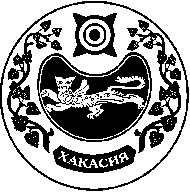    РЕШЕНИЕот «23» декабря 2022 г.                     с. Московское                     			№ 37О закреплении участков территории муниципального образования Московский сельсовет Усть-Абаканского района Республики Хакасия за депутатами Совета депутатов Московского сельсовета Усть-Абаканского района Республики ХакасияВ целях оперативной и эффективной работы депутатов Совета депутатов муниципального образования Московский сельсовет Усть-Абаканского района Республики Хакасия с населением, в соответствии с Уставом муниципального образования Московский сельсовет Усть-Абаканского района Республики Хакасия Совет депутатов Московского сельсовета РЕШИЛ:Закрепить участки населенных пунктов поселения за депутатами Совета депутатов Московского сельсовета согласно приложению.Признать решение Совета депутатов Московского сельсовета Усть-Абаканского района Республики Хакасия от 28.04.2021 № 36, утратившим силу.Настоящее решение вступает в силу со дня его принятия и подлежит опубликования (обнародованию)Глава Московского сельсовета 							А.Н. АлимовПриложение к решению Совета депутатов Московского сельсоветаот «23» декабря 2022 № 37СОВЕТ ДЕПУТАТОВ МОСКОВСКОГО СЕЛЬСОВЕТАУСТЬ-АБАКАНСКОГО РАЙОНА РЕСПУБЛИКИ ХАКАСИЯ№ участка/№ округаНаселенный пунктУлицы, входящие в состав участкаФ.И.О депутата1/1с. МосковскоеПолевая, НоваяБуянова Е.А.2/1с. МосковскоеСтепная, ШкольнаяСеменова Н.В.3/2с. МосковскоеРабочая, Согринская, МосковскаяБогуславская Л.А.4/1с. МосковскоеСоветская (с начало улицы и до храма) пер. Трудовой Лефлер А.А.5/1с. МосковскоеСоветская (от храма вверх до пруда) ХакасскаяМаринцева Н.В. 6/2с. МосковскоеНабережная, Садовая (от Райзинг до пруда)ЗаречнаяКитаева А.В.7/2с. МосковскоеМира, Садовая (от Никифорова А.С. до Инкижековой Т.Д.)пер. ЦентральныйПахомова А.В.Пахомова М.Г.8/1с. МосковскоеОвражная, Садовая (от начало улицы Никифорова А.С.) ПодгорнаяТерешкин А.С.9/3д. Ковыльнаяд. Ковыльная, хутораЮртаев Д.Г.10/4аал. Моховаал. Мохов, хутор 15 новыйВятчанина Л.Д.